Зарегистрировано в Минюсте России 2 апреля 2021 г. N 62971МИНИСТЕРСТВО ПРОСВЕЩЕНИЯ РОССИЙСКОЙ ФЕДЕРАЦИИN 105ФЕДЕРАЛЬНАЯ СЛУЖБА ПО НАДЗОРУ В СФЕРЕ ОБРАЗОВАНИЯ И НАУКИN 307ПРИКАЗот 16 марта 2021 годаОБ ОСОБЕННОСТЯХПРОВЕДЕНИЯ ГОСУДАРСТВЕННОЙ ИТОГОВОЙ АТТЕСТАЦИИПО ОБРАЗОВАТЕЛЬНЫМ ПРОГРАММАМ СРЕДНЕГО ОБЩЕГО ОБРАЗОВАНИЯВ 2021 ГОДУВо исполнение пункта 2 постановления Правительства Российской Федерации от 26 февраля 2021 г. N 256 "Об особенностях проведения государственной итоговой аттестации по образовательным программам основного общего и среднего общего образования в 2021 году" (официальный интернет-портал правовой информации http://pravo.gov.ru, 1 марта 2021 г.) и в соответствии с частью 5 статьи 59 Федерального закона от 29 декабря 2012 г. N 273-ФЗ "Об образовании в Российской Федерации" (Собрание законодательства Российской Федерации, 2012, N 53, ст. 7598; 2019, N 30, ст. 4134), пунктом 1 и подпунктами 4.2.25 и 4.2.26 пункта 4 Положения о Министерстве просвещения Российской Федерации, утвержденного постановлением Правительства Российской Федерации от 28 июля 2018 г. N 884 (Собрание законодательства Российской Федерации, 2018, N 32, ст. 5343; 2019, N 51, ст. 7631), пунктом 1 и подпунктами 5.2.7 и 5.2.8 пункта 5 Положения о Федеральной службе по надзору в сфере образования и науки, утвержденного постановлением Правительства Российской Федерации от 28 июля 2018 г. N 885 (Собрание законодательства Российской Федерации, 2018, N 32, ст. 5344; 2019, N 51, ст. 7643), приказываем:Утвердить прилагаемые особенности проведения государственной итоговой аттестации по образовательным программам среднего общего образования в 2021 году.Министр просвещенияРоссийской ФедерацииС.С.КРАВЦОВРуководительФедеральной службы по надзорув сфере образования и наукиА.А.МУЗАЕВПриложениеУтвержденыприказом Министерства просвещенияРоссийской Федерациии Федеральной службы по надзорув сфере образования и наукиот 16 марта 2021 г. N 105/307ОСОБЕННОСТИПРОВЕДЕНИЯ ГОСУДАРСТВЕННОЙ ИТОГОВОЙ АТТЕСТАЦИИПО ОБРАЗОВАТЕЛЬНЫМ ПРОГРАММАМ СРЕДНЕГО ОБЩЕГО ОБРАЗОВАНИЯВ 2021 ГОДУ1. Порядок проведения государственной итоговой аттестации по образовательным программам среднего общего образования, утвержденный приказом Министерства просвещения Российской Федерации и Федеральной службы по надзору в сфере образования и науки от 7 ноября 2018 г. N 190/1512 (зарегистрирован Министерством юстиции Российской Федерации 10 декабря 2018 г., регистрационный N 52952) (далее - Порядок), не применяется в части:форм проведения государственной итоговой аттестации по образовательным программам среднего общего образования (далее - ГИА);количества и перечня учебных предметов, по которым проводится ГИА;установления периодов проведения ГИА;условий повторного допуска участников экзаменов к сдаче экзаменов;требований к местам расположения пунктов проведения экзаменов (далее - ППЭ), их количеству и распределению между ними участников экзаменов;требований к распределению организаторов ППЭ в аудиториях проведения экзаменов;требований к проверке экзаменационных работ государственного выпускного экзамена (далее - ГВЭ) экспертами предметной комиссии по соответствующему учебному предмету.2. ГИА проводится в форме ГВЭ по русскому языку и математике (далее - обязательные учебные предметы ГВЭ) для лиц, не планирующих поступление на обучение по программам бакалавриата и программам специалитета в организации, осуществляющие образовательную деятельность по образовательным программам высшего образования (далее - образовательные организации высшего образования, участники ГИА в форме ГВЭ), из числа:лиц, обучающихся по образовательным программам среднего общего образования, в том числе иностранных граждан, лиц без гражданства, соотечественников за рубежом, беженцев и вынужденных переселенцев, лиц, обучающихся в образовательных организациях, расположенных за пределами территории Российской Федерации и реализующих имеющие государственную аккредитацию образовательные программы среднего общего образования, и дипломатических представительствах и консульских учреждениях Российской Федерации, представительствах Российской Федерации при международных (межгосударственных, межправительственных) организациях, имеющих в своей структуре специализированные структурные образовательные подразделения, освоивших образовательные программы среднего общего образования в очной, очно-заочной или заочной формах, подавших заявления об участии в ГИА в установленные пунктами 11 и 12 Порядка сроки и допущенных в 2021 году к ГИА в порядке, установленном абзацем первым пункта 10 Порядка (далее - обучающиеся);лиц, обучающихся по образовательным программам среднего профессионального образования и осваивающих имеющие государственную аккредитацию образовательные программы среднего общего образования, в том числе по образовательным программам среднего профессионального образования, интегрированным с образовательными программами основного общего и среднего общего образования, подавших заявления об участии в ГИА в установленные пунктами 11 и 12 Порядка сроки и допущенных в 2021 году к ГИА в порядке, установленном абзацем первым пункта 10 Порядка;лиц, осваивающих образовательные программы среднего общего образования в форме самообразования или семейного образования, либо лиц, обучающихся по не имеющим государственной аккредитации образовательным программам среднего общего образования, в том числе обучающихся по образовательным программам среднего профессионального образования, получавших среднее общее образование по не имеющим государственной аккредитации образовательным программам среднего общего образования и прикрепившихся для прохождения ГИА экстерном к организации, осуществляющей образовательную деятельность по имеющим государственную аккредитацию образовательным программам среднего общего образования, подавших заявления об участии в ГИА в установленные пунктами 11 и 12 Порядка сроки и допущенных в 2021 году к ГИА в порядке, установленном абзацем вторым пункта 10 Порядка;лиц, допущенных к ГИА в предыдущие учебные годы, но не прошедших ГИА или получивших на ГИА неудовлетворительные результаты по соответствующим учебным предметам в предыдущие учебные годы, восстановленных в образовательные организации на срок, необходимый для прохождения ГИА в 2021 году, и подавших заявления об участии в ГИА в установленные пунктами 11 и 12 Порядка сроки.3. Для участников ГИА с ограниченными возможностями здоровья, участников ГИА - детей-инвалидов и инвалидов ГИА проводится по русскому языку в форме ГВЭ или единого государственного экзамена (далее - ЕГЭ) по выбору указанных участников ГИА.Участники ГИА с ограниченными возможностями здоровья, участники ГИА - дети-инвалиды и инвалиды вправе принять участие в ЕГЭ по учебным предметам, перечисленным в пункте 5 настоящих Особенностей, которые они сдают по своему выбору для предоставления результатов ЕГЭ по соответствующим учебным предметам при приеме на обучение по программам бакалавриата и программам специалитета в образовательные организации высшего образования.4. ГИА в форме ГВЭ по литературе, физике, химии, биологии, географии, истории, обществознанию, иностранным языкам (английский, немецкий, французский, испанский и китайский), информатике и информационно-коммуникационным технологиям (ИКТ), а также ГИА по родному языку и родной литературе в форме, устанавливаемой органами исполнительной власти субъектов Российской Федерации, осуществляющими государственное управление в сфере образования (далее - ОИВ), в соответствии с подпунктом "в" пункта 7 Порядка в 2021 году не проводятся.5. Лица, планирующие поступление на обучение по программам бакалавриата и программам специалитета в образовательные организации высшего образования, из числа лиц, перечисленных в абзацах втором - пятом пункта 2 настоящих Особенностей (далее - участники ГИА в форме ЕГЭ), проходят ГИА в форме ЕГЭ по русскому языку, а также проходят ЕГЭ по следующим учебным предметам: математика профильного уровня, литература, физика, химия, биология, география, история, обществознание, иностранные языки (английский, немецкий, французский, испанский и китайский), информатика и информационно-коммуникационные технологии (ИКТ), которые указанные лица сдают по своему выбору для предоставления результатов ЕГЭ по соответствующим учебным предметам при приеме на обучение по программам бакалавриата и программам специалитета в образовательные организации высшего образования.Результаты ЕГЭ по русскому языку, полученные участниками ГИА в форме ЕГЭ, а также лицами, указанными в пункте 3 настоящих Особенностей, могут быть использованы ими для предоставления при приеме на обучение по программам бакалавриата и программам специалитета в образовательные организации высшего образования.6. Обучающиеся X классов, которые завершили в 2020/21 учебном году освоение отдельных учебных предметов учебного плана среднего общего образования, подали заявления об участии в экзаменах в установленные пунктами 11 и 12 Порядка сроки и допущены в 2021 году к экзаменам в порядке, установленном абзацем третьим пункта 10 Порядка, вправе в 2021 году принять участие в ЕГЭ по учебным предметам, указанным в пункте 5 настоящих Особенностей.7. Лица, освоившие образовательные программы среднего общего образования в предыдущие годы, имеющие документ об образовании, подтверждающий получение среднего общего образования (или образовательные программы среднего (полного) общего образования - для лиц, получивших документ об образовании, подтверждающий получение среднего (полного) общего образования, до 1 сентября 2013 г.) и (или) подтверждающий получение среднего профессионального образования, а также лица, имеющие среднее общее образование, полученное в иностранных организациях, осуществляющих образовательную деятельность, обучающиеся по образовательным программам среднего профессионального образования, обучающиеся, получающие среднее общее образование в иностранных организациях, осуществляющих образовательную деятельность (далее - участники ЕГЭ), участвуют в ЕГЭ по следующим учебным предметам: русский язык, математика профильного уровня, литература, физика, химия, биология, география, история, обществознание, иностранные языки (английский, немецкий, французский, испанский и китайский), информатика и информационно-коммуникационные технологии (ИКТ) - на добровольной основе по своему выбору для предоставления результатов ЕГЭ по соответствующим учебным предметам при приеме на обучение по программам бакалавриата и программам специалитета в образовательные организации высшего образования.8. Участники ГИА в форме ГВЭ, участники ГИА в форме ЕГЭ, а также лица, указанные в пункте 3 настоящих Особенностей, вправе изменить форму ГИА, указанную ими в заявлениях, поданных в соответствии с пунктами 11 и 12 Порядка.В этом случае участники ГИА в форме ГВЭ, участники ГИА в форме ЕГЭ подают в государственную экзаменационную комиссию (далее - ГЭК) заявления с указанием измененной формы ГИА и измененного перечня учебных предметов, необходимых для прохождения ГИА. Лица, указанные в пункте 3 настоящих Особенностей, подают в ГЭК заявления с указанием измененной формы ГИА. Указанные заявления подаются не позднее чем за две недели до даты первого экзамена основного периода.9. Участники ГИА в форме ЕГЭ, участники ЕГЭ, а также лица, указанные в пункте 3 настоящих Особенностей, вправе изменить (дополнить) перечень учебных предметов, а также изменить сроки участия в ЕГЭ (за исключением случая, установленного пунктом 12 настоящих Особенностей), указанные ими в заявлениях, поданных в соответствии с пунктами 11, 12, 14 и 16 Порядка.В этом случае указанные лица подают в ГЭК заявления с указанием измененного (дополненного) перечня учебных предметов, по которым они планируют сдавать экзамены, и (или) измененных сроков участия в ЕГЭ. Указанные заявления подаются не позднее чем за две недели до начала соответствующего экзамена.10. По решению ГЭК подача заявлений об участии в экзаменах, указанных в пунктах 8 и 9 настоящих Особенностей, в абзаце 3 пункта 12 и абзаце 4 пункта 16 Порядка, организуется с использованием информационно-коммуникационных технологий при условии соблюдения законодательства Российской Федерации о персональных данных <1>.--------------------------------<1> Федеральный закон от 27 июля 2006 г. N 152 "О персональных данных" (Собрание законодательства Российской Федерации; 2006, N 31, ст. 3451; 2021, N 1, ст. 58).11. Для проведения ГИА на территории Российской Федерации и за ее пределами устанавливаются сроки и продолжительность проведения экзаменов по каждому учебному предмету (далее - единое расписание).ГИА проводится в основной период проведения экзаменов (далее - основной период), резервные сроки основного периода, дополнительный период проведения экзаменов, резервные сроки дополнительного периода проведения ЕГЭ, дополнительный сентябрьский период проведения ГВЭ, резервные сроки дополнительного сентябрьского периода проведения ГВЭ.12. В случае установления в едином расписании ЕГЭ двух дат проведения ЕГЭ по одному учебному предмету в рамках основного периода ГЭК самостоятельно распределяет участников ГИА в форме ЕГЭ, участников ЕГЭ, а также лиц, указанных в пункте 3 настоящих Особенностей, на указанные даты проведения ЕГЭ исходя из вместимости аудиторного фонда, с соблюдением требований санитарного законодательства Российской Федерации <2>.--------------------------------<2> Санитарные правила 3.1/2.4.3598-20 "Санитарно-эпидемиологические требования к устройству, содержанию и организации работы образовательных организаций и других объектов социальной инфраструктуры для детей и молодежи в условиях распространения новой коронавирусной инфекции (COVID-19)", утвержденные постановлением Главного государственного санитарного врача Российской Федерации от 30 июня 2020 г. N 16 (зарегистрировано Министерством юстиции Российской Федерации 3 июля 2020 г., регистрационный N 58824), с изменением, внесенным постановлением Главного государственного санитарного врача Российской Федерации от 2 декабря 2020 г. N 39 (зарегистрировано Министерством юстиции Российской Федерации 7 декабря 2020 г., регистрационный N 61292) (далее - СП 3.12.4.3598-20), и Санитарные правила СП 2.4.3648-20 "Санитарно-эпидемиологические требования к организациям воспитания и обучения, отдыха и оздоровления детей и молодежи", утвержденные постановлением Главного государственного санитарного врача Российской Федерации от 28 сентября 2020 г. N 28 (зарегистрированы Министерством юстиции Российской Федерации 18 декабря 2020 г., регистрационный N 61573) (далее - СП 2.4.3648-20).13. В резервные сроки основного периода к сдаче экзамена (экзаменов) по соответствующему учебному предмету (соответствующим учебным предметам) по решению председателя ГЭК допускаются:участники ГИА в форме ГВЭ, принявшие участие в ГИА по обязательным учебным предметам ГВЭ в основной период, но получившие на ГИА неудовлетворительный результат по одному из обязательных учебных предметов ГВЭ;лица, указанные в пункте 3 настоящих Особенностей, принявшие участие в ГИА по русскому языку в форме ГВЭ или ЕГЭ в основной период, но получившие по указанному учебному предмету неудовлетворительный результат;участники ГИА в форме ЕГЭ, принявшие участие в ЕГЭ по русскому языку в основной период, но получившие по указанному учебному предмету неудовлетворительный результат;участники ГИА в форме ЕГЭ, участники ЕГЭ, а также лица, указанные в пункте 3 настоящих Особенностей, у которых совпали сроки проведения ЕГЭ по отдельным учебным предметам в основной период;участники ГИА в форме ГВЭ, участники ГИА в форме ЕГЭ, участники ЕГЭ, а также лица, указанные в пункте 3 настоящих Особенностей (далее - участники экзамена), не явившиеся на экзамен (экзамены) в основной период по уважительным причинам (болезнь или иные обстоятельства), подтвержденным документально;участники экзамена, принявшие участие в экзамене в основной период, но не завершившие выполнение экзаменационной работы по уважительным причинам (болезнь или иные обстоятельства), подтвержденным документально;участники экзамена, принявшие участие в экзамене в основной период, апелляции которых о нарушении Порядка конфликтной комиссией были удовлетворены;участники экзамена, принявшие участие в экзамене в основной период, чьи результаты были аннулированы по решению председателя ГЭК в случае выявления фактов нарушений Порядка, совершенных лицами, указанными в пунктах 59 и 60 Порядка, или иными (в том числе неустановленными) лицами.14. В дополнительный период проведения экзаменов к сдаче экзамена (экзаменов) по соответствующему учебному предмету (соответствующим учебным предметам) по решению председателя ГЭК допускаются:участники ГИА в форме ГВЭ, впервые принявшие участие в ГИА по обязательным учебным предметам ГВЭ в резервные сроки основного периода, но получившие на ГИА неудовлетворительный результат по одному из обязательных учебных предметов ГВЭ;лица, указанные в пункте 3 настоящих Особенностей, впервые принявшие участие в ГИА по русскому языку в форме ГВЭ или ЕГЭ в резервные сроки основного периода, но получившие по указанному учебному предмету неудовлетворительный результат;участники ГИА в форме ЕГЭ, впервые принявшие участие в ЕГЭ по русскому языку в резервные сроки основного периода, но получившие по указанному учебному предмету неудовлетворительный результат;участники ГИА в форме ЕГЭ, участники ЕГЭ, а также лица, указанные в пункте 3 настоящих Особенностей, у которых совпали сроки проведения ЕГЭ по отдельным учебным предметам в резервные сроки основного периода;участники экзамена, не явившиеся на экзамен (экзамены) в основной период и (или) резервные сроки основного периода по уважительным причинам (болезнь или иные обстоятельства), подтвержденным документально;участники экзамена, впервые принявшие участие в экзаменах в резервные сроки основного периода и повторно допущенные по решению председателя ГЭК к сдаче экзамена по соответствующему учебному предмету по причинам, указанным в абзацах седьмом - девятом пункта 13 настоящих Особенностей.15. В резервные сроки дополнительного периода проведения ЕГЭ к сдаче экзамена по соответствующему учебному предмету по решению председателя ГЭК допускаются:участники ГИА в форме ЕГЭ, впервые принявшие участие в ЕГЭ по русскому языку в дополнительный период проведения экзаменов, но получившие по указанному учебному предмету неудовлетворительный результат;лица, указанные в пункте 3 настоящих Особенностей, впервые принявшие участие в ГИА по русскому языку в форме ЕГЭ в дополнительный период проведения экзаменов, но получившие по указанному учебному предмету неудовлетворительный результат;участники ГИА в форме ЕГЭ, участники ЕГЭ, а также лица, указанные в пункте 3 настоящих Особенностей, у которых совпали сроки проведения ЕГЭ по отдельным учебным предметам в дополнительный период проведения экзаменов;участники ГИА в форме ЕГЭ, участники ЕГЭ, а также лица, указанные в пункте 3 настоящих Особенностей, не явившиеся на экзамен в дополнительный период проведения экзаменов по уважительным причинам (болезнь или иные обстоятельства), подтвержденным документально;участники ГИА в форме ЕГЭ, участники ЕГЭ, а также лица, указанные в пункте 3 настоящих Особенностей, впервые принявшие участие в экзаменах в дополнительный период проведения экзаменов и повторно допущенные по решению председателя ГЭК к сдаче экзамена по соответствующему учебному предмету по причинам, указанным в абзацах седьмом - девятом пункта 13 настоящих Особенностей.16. Участники ГИА в форме ЕГЭ, не прошедшие ЕГЭ по русскому языку в установленные сроки или получившие повторно неудовлетворительный результат ЕГЭ по русскому языку в установленные сроки, проходят ГИА в форме ГВЭ по русскому языку и математике в дополнительный сентябрьский период проведения ГВЭ.Лица, указанные в пункте 3 настоящих Особенностей, не прошедшие ГИА в форме ЕГЭ по русскому языку в установленные сроки или получившие повторно неудовлетворительный результат ЕГЭ по русскому языку в установленные сроки проходят ГИА в форме ГВЭ по русскому языку в дополнительный сентябрьский период проведения ГВЭ.17. В дополнительный сентябрьский период проведения ГВЭ к сдаче ГИА в форме ГВЭ по соответствующему учебному предмету (соответствующим учебным предметам) по решению председателя ГЭК допускаются:участники ГИА в форме ГВЭ, не прошедшие ГИА по обязательным учебным предметам ГВЭ или получившие неудовлетворительные результаты по двум обязательным учебным предметам ГВЭ, либо получившие повторно неудовлетворительный результат по одному из обязательных учебных предметов ГВЭ в установленные сроки;лица, указанные в пункте 3 настоящих Особенностей, не прошедшие ГИА в форме ГВЭ по русскому языку или получившие повторно неудовлетворительный результат по указанному учебному предмету в установленные сроки;лица, указанные в пункте 16 настоящих Особенностей.18. В резервные сроки дополнительного сентябрьского периода проведения ГВЭ к сдаче ГИА в форме ГВЭ по соответствующему учебному предмету (соответствующим учебным предметам) по решению председателя ГЭК допускаются участники ГИА в форме ГВЭ, участники ГИА в форме ЕГЭ, лица, указанные в пункте 3 настоящих Особенностей, принявшие участие в ГИА в форме ГВЭ в дополнительный сентябрьский период проведения ГВЭ и повторно допущенные по решению председателя ГЭК к сдаче экзамена по соответствующему учебному предмету по причинам, указанным в абзацах втором - третьем, шестом - девятом пункта 13 настоящих Особенностей.19. Количество и места расположения ППЭ определяются исходя из санитарно-эпидемиологической обстановки и особенностей распространения новой коронавирусной инфекции (COVID-19), общей численности участников экзаменов, территориальной доступности и вместимости аудиторного фонда, с соблюдением требований санитарного законодательства Российской Федерации <3>.--------------------------------<3> СП 3.1/2.4.3598-20 и СП 2.4.3648-20.20. В случае угрозы возникновения чрезвычайной ситуации ОИВ, учредители образовательных организаций, расположенных за пределами территории Российской Федерации и реализующих имеющие государственную аккредитацию образовательные программы среднего общего образования, Министерство иностранных дел Российской Федерации и дипломатические представительства и консульские учреждения Российской Федерации, представительства Российской Федерации при международных (межгосударственных, межправительственных) организациях, имеющие в своей структуре специализированные структурные образовательные подразделения, по согласованию с ГЭК принимают решение о переносе проведения экзамена в другой ППЭ или на другой день, предусмотренный единым расписанием ЕГЭ, ГВЭ.21. При проведении экзамена по учебному предмету в состав организаторов и ассистентов не входят специалисты по данному учебному предмету. Допускается привлекать в качестве руководителей ППЭ, технических специалистов, а также ассистентов работников организаций, осуществляющих образовательную деятельность, являющихся учителями обучающихся, сдающих экзамен в данном ППЭ.Привлечение педагогических работников к организации и проведению ЕГЭ осуществляется ОИВ в рамках полномочий, определенных пунктом 31 Порядка, с соблюдением требований части 9 статьи 47 Федерального закона от 29 декабря 2012 г. N 273-ФЗ "Об образовании в Российской Федерации" <4>.--------------------------------<4> Собрание законодательства Российской Федерации, 2012, N 53, ст. 7598; 2018, N 28, ст. 4152.22. Организаторы распределяются по аудиториям проведения экзаменов исходя из того, что в каждой аудитории присутствует не менее двух организаторов. В случае невозможности обеспечить присутствие во всех аудиториях проведения экзаменов двух организаторов по решению ГЭК и по согласованию с Федеральной службой по надзору в сфере образования и науки в аудитории может присутствовать один организатор.23. Экзаменационные работы ГВЭ проходят проверку одним экспертом предметной комиссии по соответствующему учебному предмету. По результатам проверки эксперты выставляют баллы за каждый ответ на задания экзаменационной работы ГВЭ. Результаты каждого оценивания вносятся в протокол проверки предметными комиссиями экзаменационных работ. Протоколы проверки экзаменационных работ после заполнения передаются в региональный центр обработки информации для дальнейшей обработки.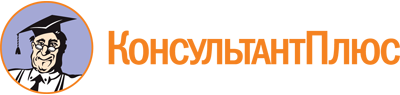 Приказ Минпросвещения России N 105, Рособрнадзора N 307 от 16.03.2021
"Об особенностях проведения государственной итоговой аттестации по образовательным программам среднего общего образования в 2021 году"
(Зарегистрировано в Минюсте России 02.04.2021 N 62971)Документ предоставлен КонсультантПлюс

www.consultant.ru

Дата сохранения: 12.04.2021
 